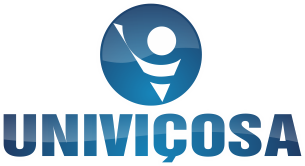 NÚCLEO DE ENSINO, PESQUISA E EXTENSÃO – NUPEXPROJETO DE EXTENSÃO ODONTOLOGIA HOSPITALAREDITAL 2024Pelo presente faz-se saber que estarão abertas, no período 04/02 a 07/02 de 2024, as inscrições para seleção de alunos para participação no projeto de extensão ODONTOLOGIA HOSPITALAR realizado pelo curso ODONTOLOGIA (ou institucional) do Centro Universitário de Viçosa-UNIVIÇOSA.DOS OBJETIVOS DO PROGRAMAEste programa é voltado para a participação de estudantes de graduação do ensino superior, junto à comunidade externa a instituição com objetivo de levar conhecimento, prestação de serviços e qualidade de vida as comunidades, além de  contribuir para a formação profissional, tecnológica e artístico-cultural dos estudantes.2. DOS REQUISITOS E COMPROMISSOS DO ESTUDANTESer selecionado conforme explicitado no item 6 deste Edital. b) Estar regularmente matriculado em um dos cursos do Centro Universitário de Viçosa-Univiçosa e em dia com suas obrigações contratuais.Os alunos para serem aprovados na seleção deverão estar cursando matérias do oitavo, nono e décimo períodos.  Frequência obrigatória no projeto de 80% e falta somente justificada com atestado em até 24 horas. 3. DAS INSCRIÇÕESAs inscrições para participação no projeto de extensão deverão ser realizadas pelo aluno, com envio de currículo e mostrando disponibilidade em cumprir um turno pela manhã das 7 às 10, e um turno a noite de 18 às 21 horas uma vez na semana. A capacitação será dia 15/02/2024 e as atividades se iniciarão dia 18/02/2024.RESULTADOO resultado será enviado pelo Professor responsável. Somente ao candidato aprovado em 11/02/2024.Viçosa, 27 de fevereiro de 2024Laura Andrade e Silva Prof. ResponsávelCoordenador de extensão